Iscrizioni Scuola Secondaria - IC AlighieriA. s. 2024-2025Modulo per la scelta del/i compagno/i I sottoscritti (cognome e nome dei genitori)1) ………………………………………………………………… Tel: ……………………………...2) ………………………………………………………………… Tel: ……………………………...3) ………………………………………………………………… Tel: ……………………………...desiderano che i propri figli (cognome e nome degli alunni):1) …………………………………………………………………2) …………………………………………………………………3) …………………………………………………………………siano inseriti nella stessa classe prima.Dichiarano, pertanto, di essere tutti concordi nella scelta compagno/i effettuata.Dichiarano inoltre che nella domanda online hanno espresso le medesime preferenze relative alla seconda lingua straniera:Prima scelta: ………………………………………………………..Seconda scelta: …………………………………………………….Terza scelta: ………………………………………………………….N.B. Se nella domanda online sono state effettuate scelte diverse relativamente alle lingue straniere, la presente richiesta non potrà essere presa in considerazione.I nominativi dei compagni che si sono scelti fra loro, dovranno comparire in un unico modulo inviato (onde evitare catene di compagni che si scelgono fra loro tramite moduli differenti); in caso di invio plurimo di moduli, farà fede il primo inviato.Modalità di invio: Inviare via mail all’indirizzo: rnic81900v@istruzione.it    con oggetto Modulo scelta compagno entro il 10 febbraio 2024.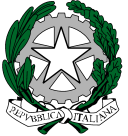 ISTITUTO COMPRENSIVO STATALE ALIGHIERIScuola dell’Infanzia – Scuola Primaria – Scuola Secondaria di 1° gradovia Coletti, 102    47921 RIMINI (RN)  - Tel. 0541/52082 - Fax 0541/27037Codice meccanografico RNIC81900V  Codice fiscale 91143450400  E-mail: rnic81900v@istruzione.it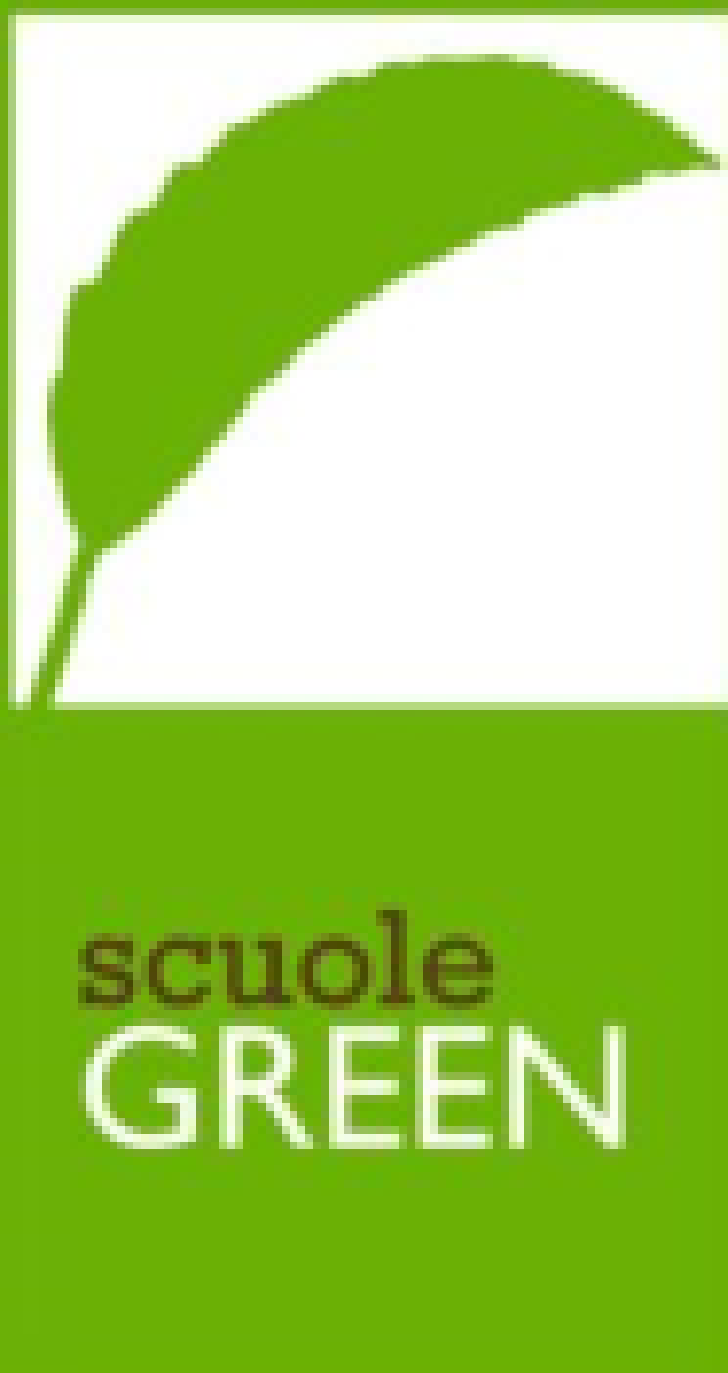 